Ihre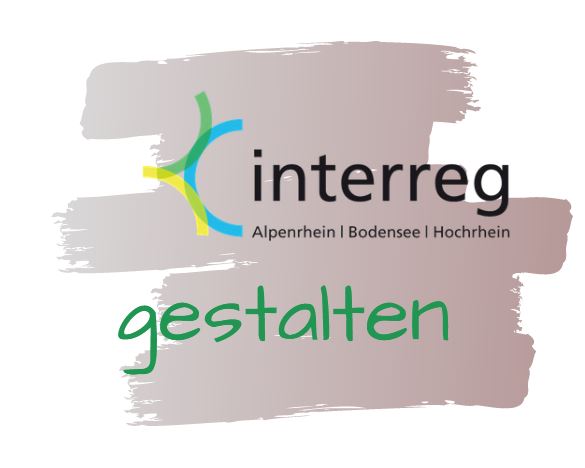 ProjektideeInhalt der ProjektideeZiel der ProjektideeMögliche Projektpartner